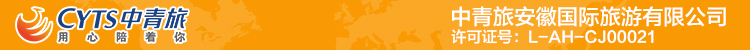 《牡丹花开郭亮村》 青龙宫+万仙山郭亮村+牡丹园 品质大巴3日游行程单行程安排费用说明购物点自费点其他说明产品编号JXZC2020001885出发地合肥市目的地焦作市行程天数3去程交通汽车返程交通汽车参考航班无无无无无产品亮点※【青龙宫】-河南省重点文物保护单位、非物质文化遗产※【青龙宫】-河南省重点文物保护单位、非物质文化遗产※【青龙宫】-河南省重点文物保护单位、非物质文化遗产※【青龙宫】-河南省重点文物保护单位、非物质文化遗产※【青龙宫】-河南省重点文物保护单位、非物质文化遗产D1D1行程详情出发地-青龙宫早上指定地点集合，带着愉快的心情，一路欢歌笑语，欣赏沿途美景，乘坐空调旅游大巴车赴山水之城-焦作。导游接团后游览青龙宫【门票已含】，原名青龙祠，又名龙王庙，位于河南省焦作市武陟县龙源镇万花庄中部，始建于明永乐年间。青龙宫坐北面南，占地总面积18936平方米，青龙宫古建房屋百余间，主要建筑有龙凤亭、主门厦古戏楼、东西门、拜殿、东西官厅、玉皇阁、东西厢、诚心桥、后寝宫、龙圣宫、后大殿等。主要神像有玉皇大帝、王母娘娘、青龙王、龙母、东海龙王、西海龙王、南海龙王、北海龙王、风伯、雨师、雷公、电母、雪花公主、推云童子、关公、木鲸神等。青龙宫内现存的道光二十五年碑、明代关公造像碑、光绪皇帝御笔之宝“惠普中州”匾额、清代地方官员撰写三幅楹联等附属文物，具有较高的历史、科学、艺术价值。后入住酒店休息。用餐早餐：X     午餐：X     晚餐：X   住宿当地舒适酒店（彩电、独卫、热水，不含洗漱用品，开空调需自理10/人/晚）D2D2行程详情游万仙山/郭亮村早餐后乘车【约40分钟】赴国家AAAA级景区、国家地质公园，著名的旅游避暑、休闲胜地和影视写生基地---万仙山景区【门票赠送，无优惠年龄退费】【景交自理50元/人】，游览郭亮村-乘座景区巴士【约30分钟】穿过“世界最险要、最奇特”的挂壁公路，又称—郭亮洞，这条绝壁长廊，是由郭亮村全体村民在完全没有机械工具的条件下，历时5年手工开凿而成，后抵达太行山深处、位于海拔1700多米悬崖上的山村—郭亮村【游览约2.5小时】，参观人间仙境-天池、崖上人家、观景台等景点。后游览清幽山乡-南坪【游览约2.5小时】，从旅游的眼光看南坪，是一个景点，从村政村务看，它是一个行政村，有11个自然村组成，每一个村都很小，有的只有3户人家，后参观将军峰、镇山之石-日月星石，绝色佳境-黑龙潭瀑布，千年幽谷-丹分沟。后入住酒店休息。用餐早餐：成人含早，儿童不占床不含早！     午餐：X     晚餐：X   住宿当地舒适酒店（彩电、独卫、热水，不含洗漱用品，开空调需自理10/人/晚）D3D3行程详情游牡丹园-返程早餐后乘车赴十三朝古都-洛阳游览神州牡丹园【门票赠送已含】，占地600余亩，盛唐建筑风格，山水园林景观。集国内外名优牡丹品种1021个，40余万株，汇天下牡丹精品、聚四季名卉于一园。园中有数亿万年天然形成世界罕见的牡丹石，有当前中国牡丹的活化石--三百多年树龄的牡丹王；世界上最长的百米国粹长廊-唐三彩牡丹壁画，感受“唯有牡丹真国色，花开时节动京城”的花王魅力。后返回温馨的家园，结束愉快的河南之旅！！！用餐早餐：成人含早，儿童不占床不含早！     午餐：X     晚餐：X   住宿当地舒适酒店（彩电、独卫、热水，不含洗漱用品，开空调需自理10/人/晚）费用包含行程中所列景点首道大门票：行程中所列景点首道大门票：行程中所列景点首道大门票：费用不包含万仙山景区交通50元/人（现付导游）万仙山景区交通50元/人（现付导游）万仙山景区交通50元/人（现付导游）项目类型描述停留时间参考价格土特产超市以导游带领进店为准，仅供参考！全程2店，土特产超市、厨具生活超市、同仁堂生活馆（3选2）属当地政府扶持项目，不算购物店，可免费参观品尝，自愿选购，承诺绝不强制消费。敬请配合，如未配合进店或不听讲解需补50元/人/店。90 分钟厨具生活超市以导游带领进店为准，仅供参考！全程2店，土特产超市、厨具生活超市、同仁堂生活馆（3选2）属当地政府扶持项目，不算购物店，可免费参观品尝，自愿选购，承诺绝不强制消费。敬请配合，如未配合进店或不听讲解需补50元/人/店。90 分钟项目类型描述停留时间参考价格万仙山景区交通万仙山景区交通50元/人（现付导游）¥ 50.00预订须知河南旅游注意事项：温馨提示河南旅游注意事项：退改规则出团前1-2天（24-48小时内）退团或改期，收取车位费260元/人；出团前一天（24小时内）退团或出团当天迟到15分钟以上或联系不上者视为自动放弃！保险信息《中国公民国内旅游文明行为公约》